Obec domašov nad bystřicí ve spolupráci s SDH a SK Domašov nad Bystřicí, z. s.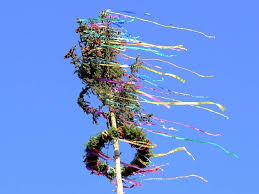 pořádajíkácení Máje.Akce se koná 28. 5. 2016 od 15i hodin na velkém fotbalovém hřišti v Domašově nad Bystřicí. společnost historického šermu SARRAS vystoupí s ohňovou show.Občerstvení zajištěno.  TĚšíme se na vaši účast.